Pečovatelská služba Luže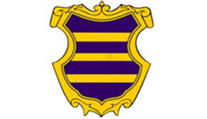 					Na Výsluní 9, 538 54 Luže					IČ: 00270440							Pevná linka: 469 672 015					E-mail: dps@luze.cz 					www.luze.cz/pece-a-sluzby/pecovatelska-sluzba/ ___________________________________________________________________________Žádost o přidělení bytu v domě s pečovatelskou službou (dále jen DPS) v Luži (byt zvláštního určení)Žadatel*nepovinný údaj – není rozhodující pro přidělení bytuMěsto Luže a PS Luže zpracovávají osobní údaje v souladu s požadavky Nařízení Evropského parlamentu a Rady (EU) č. 2016/679 o ochraně fyzických osob v souvislosti se zpracováním osobních údajů a o volném pohybu těchto údajů a o zrušení směrnice 95/46/ES (obecné nařízení o ochraně osobních údajů).Prohlášení žadatele o bytProhlašuji, že všechny uvedené údaje v této žádosti jsou pravdivé a úplné.Potvrzuji, že beru na vědomí, že vyřízení mé žádosti vyžaduje šetření sociálního pracovníka Pečovatelské služby Luže v místě mého bydliště.V……………………..dne:………………………Podpis žadatele:……………………………Záznamy MÚ LužePodmínky pro přidělení bytuJedná se o samostatné bytové jednotky určené k bydlení seniorů a zdravotně znevýhodněných dospělých občanů, zejména občanů žijících osaměle, kteří jsou v základních životních úkonech soběstační, ale pro zajištění některých potřeb vyžadují pomoc jiné osoby nebo lze předpokládat, že tuto pomoc bude osoba v blízké době potřebovat pro postupné ubývání soběstačnosti. Občan nesmí mít žádné dluhy vůči městu Luže.V případě, že žádost podávají dva žadatelé společně jako dvojice, musí tyto podmínky splňovat alespoň jeden z nich.Přednostně se ubytovávají občané města Luže a okolí. V případě, že je volná kapacita, mohou být ubytováni i občané z jiných obcí Pardubického kraje, případně i jiných krajů ČR.Nájemní smlouva je uzavírána na dobu určitou v trvání maximálně 1 roku. V případě bezproblémového užívání bytu a prokázání potřebnosti je smlouva automaticky prodlužována vždy maximálně o další rok. V případě porušování podmínek užívání bytu, nebude s nájemníkem smlouva obnovena na další období a přichází o byt bez zajištění jakéhokoli náhradního bydlení. Byt v DPS nelze přidělit žadateli, který tímto způsobem řeší pouze svoji bytovou situaci, nikoliv situaci sociální.  Jméno a příjmení: ……………………………………………………… Titul:* …...........  Trvalé bydliště: …………………………………………………………………………...  Datum narození: ………………………. Rodinný stav:* …………………………...........  Telefon:* ……………………………….. E-mail:* ………………………………………  Kontaktní adresa: …………………………………………………………………………  Číslo občanského průkazu………………ověřen sociální pracovnicí dne:……………....Vyjádření lékaře:Z důvodu dlouhodobě nepříznivého zdravotního stavu žadatel potřebuje pomoc jiné fyzické osoby a to při úkonech péče o vlastní osobu a soběstačnosti:                                                                         ANO – NE (nehodící se škrtněte)Žadatel je schopen pohybu bez cizí pomoci:                                                                        ANO - NE – S DOPOMOCÍ (nehodící se škrtněte)S přihlédnutím ke zdravotnímu stavu žadatele, k druhu a rozsahu potřebných pečovatelských služeb, zejména z důvodu občanského soužití, s přihlédnutím k psychiatrickým onemocněním, akutní nebo nestabilizované duševní nemoci, závažné mentální poruše, k asociálnímu chování, absenci sociálních návyků nebo závislosti na alkoholu nebo jiných návykových látkách, umístění žadatele v Domě s pečovatelskou službou v Luži:                                                                       DOPORUČUJI – NEDOPORUČUJI                                                                                  (nehodící se   škrtněte)Datum: ………………………Razítko a podpis lékaře:…………………………….Odůvodnění žádosti: …………………………………………………………………………………………………….…………………………………………………………………………………………………….…………………………………………………………………………………………………….…………………………………………………………………………………………………….…………………………………………………………………………………………………….…………………………………………………………………………………………………….Datum přijetí žádosti: …................................Razítko a podpis pracovníka MÚ Luže: …………………………………..Nabídka základních úkonů Pečovatelské služby Luže(zaškrtněte služby, o které máte zájem)a) pomoc při zvládání běžných úkonů péče o vlastní osobu:	□ pomoc a podpora při podávání jídla a pití	□ pomoc při oblékání a svlékání včetně speciálních pomůcek	□ pomoc při přesunu na lůžko nebo vozík            □ pomoc při prostorové orientaci b) pomoc při osobní hygieně nebo poskytnutí podmínek pro osobní hygienu:	□ pomoc při úkonech osobní hygieny	□ pomoc při použití WC/výměna plen	□ celková koupel v zařízení DPS (včetně mytí vlasů)	□ celková koupel v domácnosti klienta (včetně mytí vlasů)c) poskytnutí stravy nebo pomoc při zajištění stravy:	□ pomoc při přípravě jídla a pití	□ dovoz a donáška jídlad) pomoc při zajištění chodu domácnosti	□ běžný úklid a údržba domácnosti	□ velký úklid (např. sezónní, úklid po malování)	□ donáška vody	□ topení v kamnech včetně donášky a přípravy topiva, údržba topných zařízení	□ běžné nákupy a pochůzky	□ velký nákup (např. týdenní nákup, nákup ošacení a vybavení domácnosti)	□ praní a žehlení osobního nebo ložního prádlae) zprostředkování kontaktu se společenským prostředím:□ doprovázení dospělých k lékaři, na zájmové a volnočasové aktivity, na orgány veřejné moci a instituce poskytující veřejné služby a doprovázení zpětK těmto základním úkonům je možné sjednat doplňkové služby:            □ zapůjčení kompenzační pomůcky – židle do sprchy	□ doprava 	□ kopírování písemností a lékařských zpráv	□ administrativní úkony (vyplňování žádostí, objednání sanitky)            □ dohled nad užíváním léků	□ pomoc při měření krevního tlaku a glykémie	□ pomoc při přípravě zavazadla na hospitalizaci	□ zvláštní dohled nad klientem v době od 7.00 do 20.30 hod.            □ pomoc s domácím rozpočtem